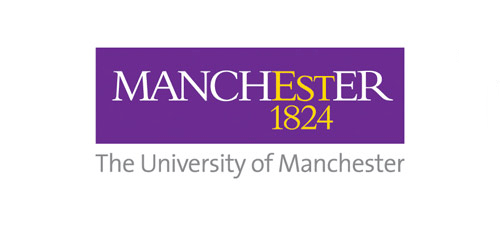 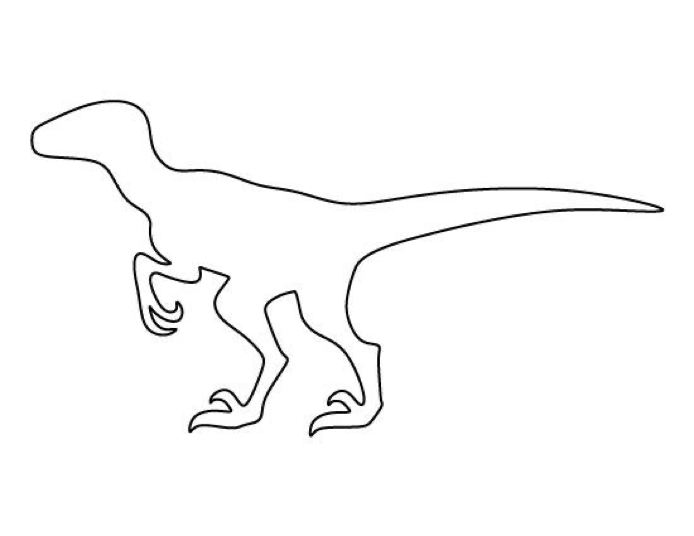 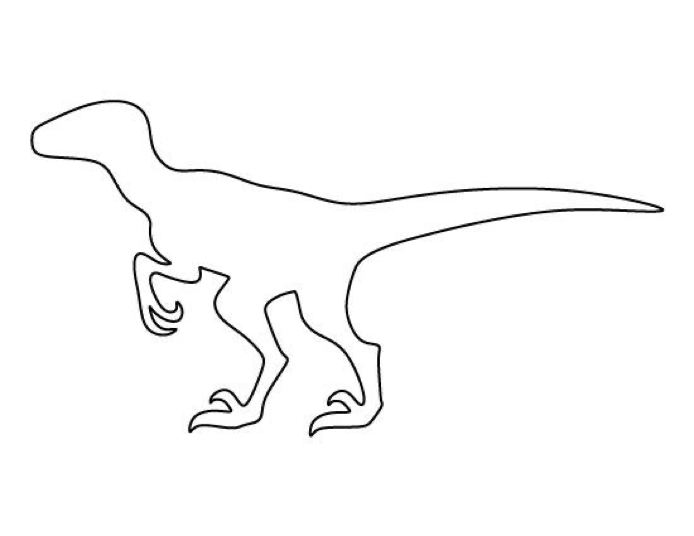 
ind out what this means and draw it here.NA and write/draw it here.ikely to receive if they follow your advice.ng British farme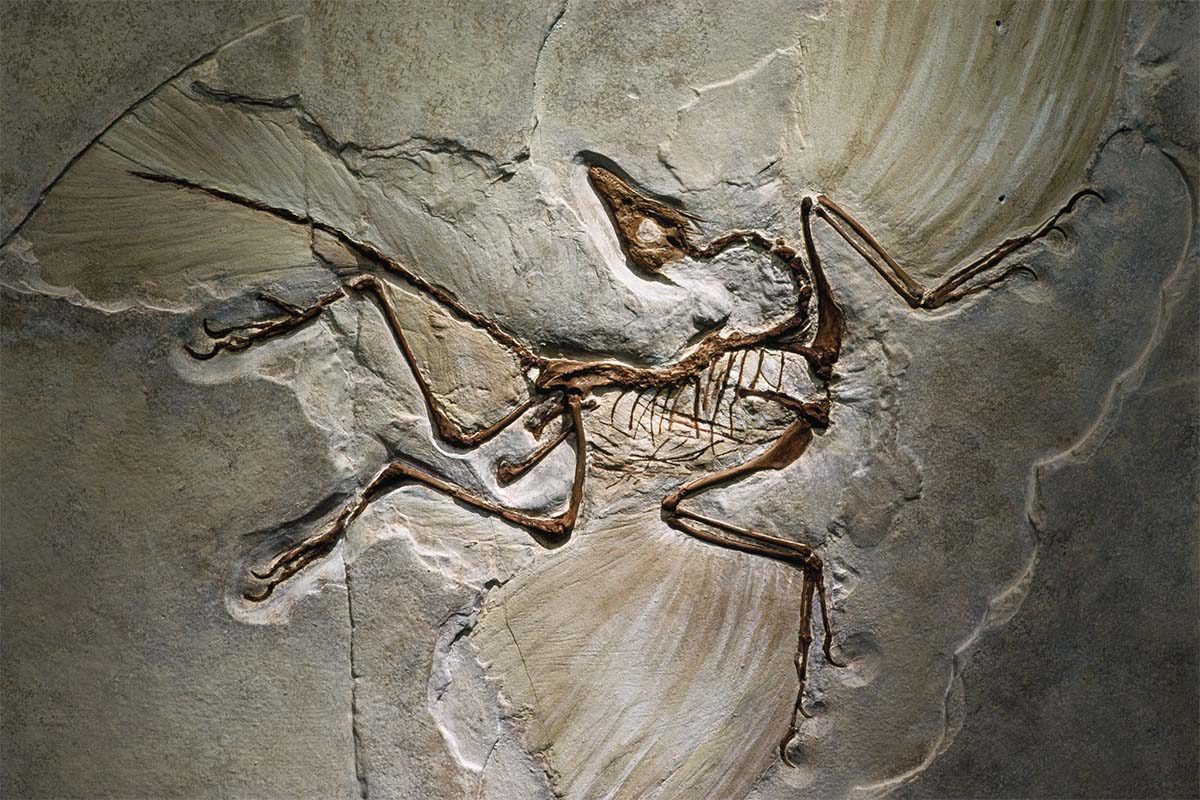 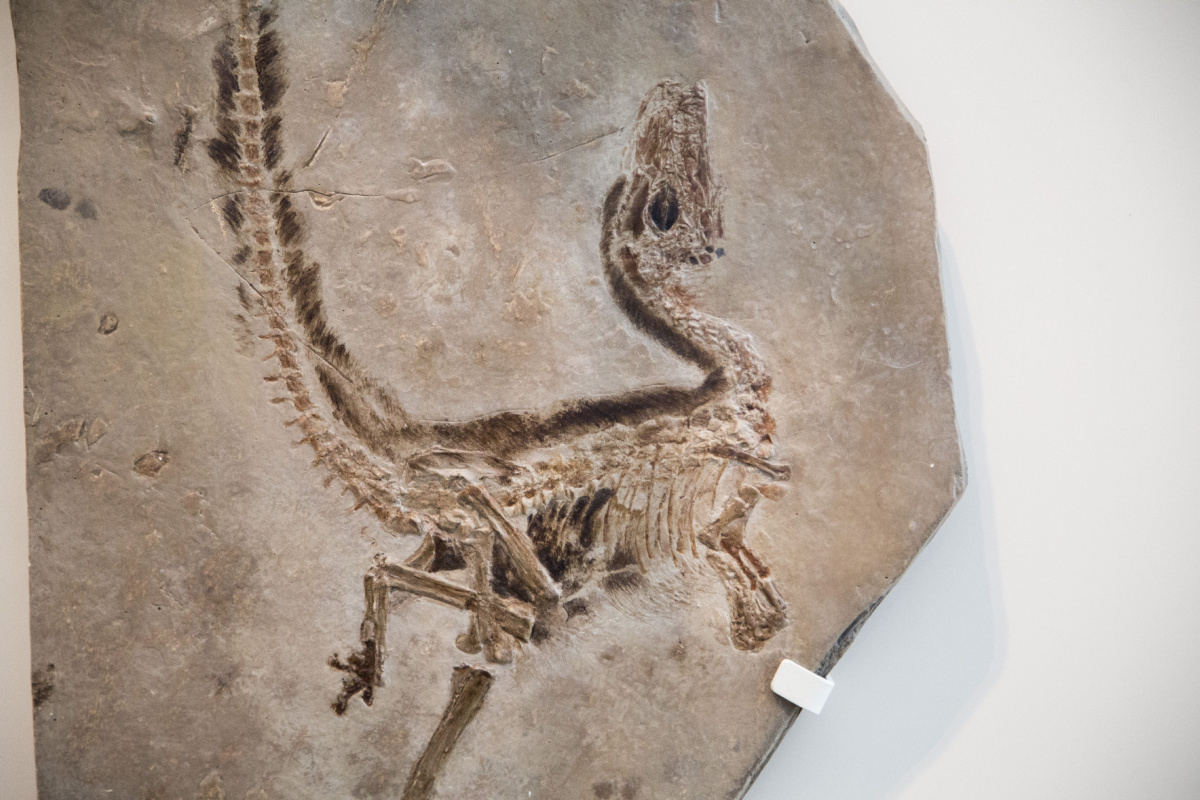 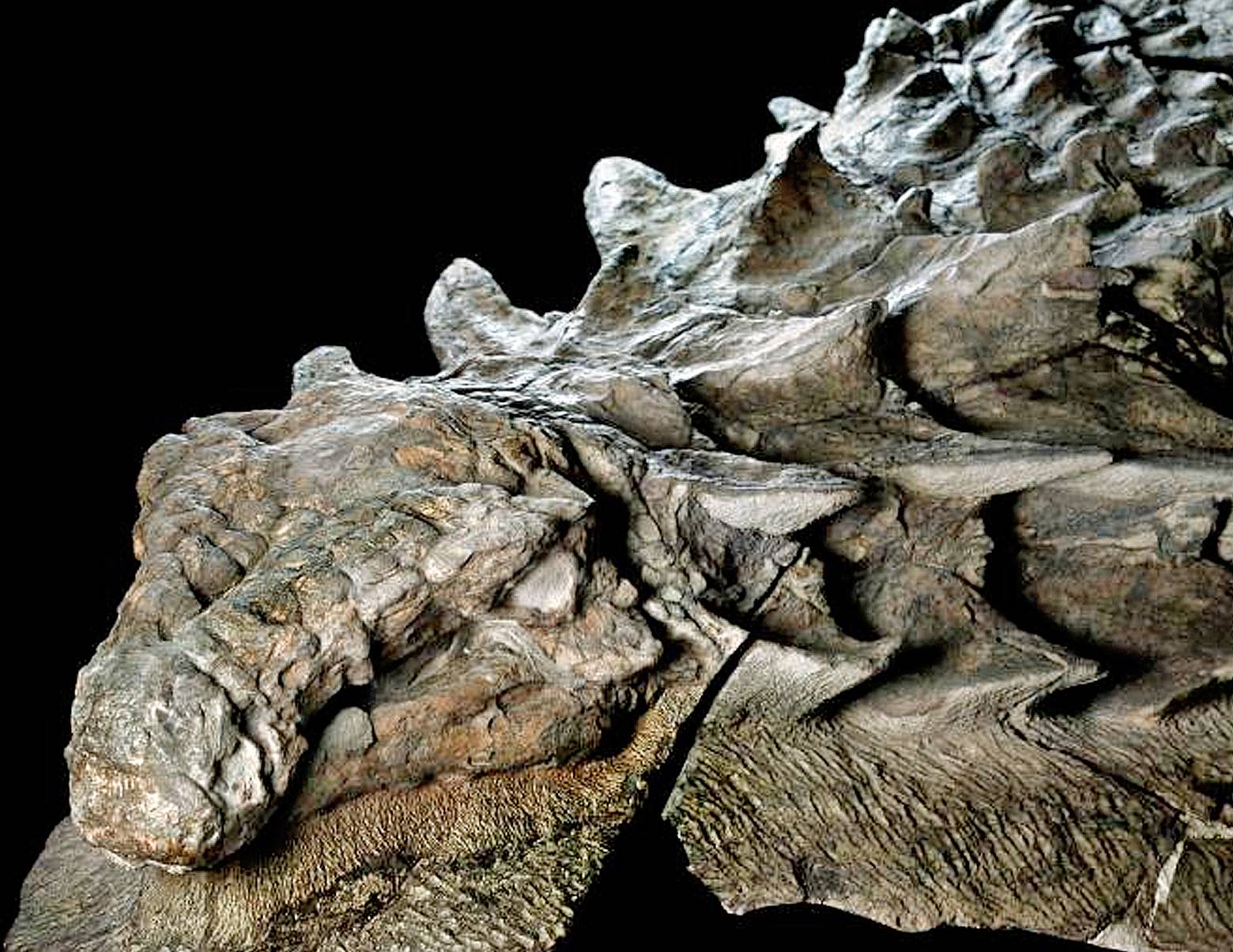 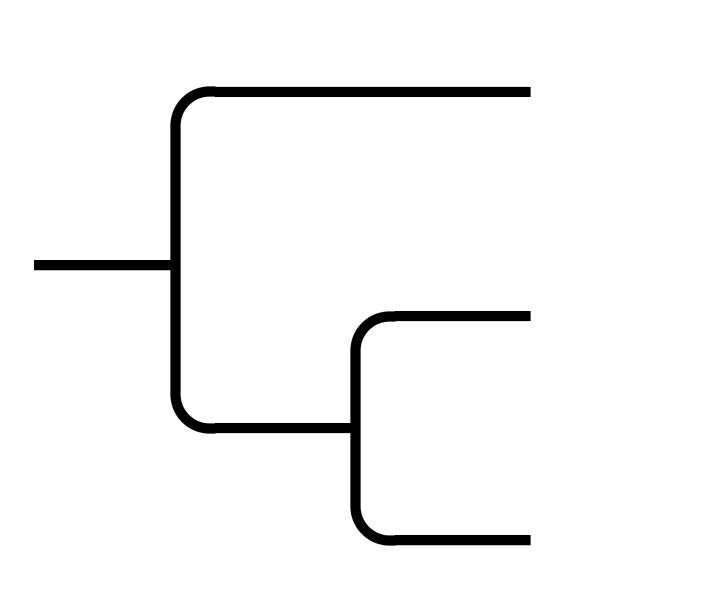 